Формування загальнокультурної грамотності на уроках освітньої галузі «Мистецтво»У кожен історичний період функцію естетичного вдосконалення особистості було особливим чином покладено на конкретні види мистецтва. У добу античності її виконували література і театр, в епоху середньовіччя – архітектура і поезія, Відродження асоціювалося з живописом та скульптурою, Новий час – з музикою та театром. На перетині 
ХІХ-ХХ століть виник кінематограф (синтетичний вид мистецтва), який перебрав на себе йунуцію найефективнішого засобу естетичного виховання. ХХІ століття – це епоха відео та Інтернету.Сьогодні мистецтво у системі сучасної освіти розглядається як суттєвий компонент загальної освіти. Його могутній пізнавальний і виховний потенціал пов'язаний з естетичною природою, завдяки якій осягаються потаємні найскладніші процеси духовного життя людини, її внутрішнього світу.Можливість формування загальнокультурної грамотності підростаючого покоління надає масова мистецька освіта, яка здійснюється на уроках освітньої галузі «Мистецтво»  в закладах загальної середньої освіти та охоплює всіх без винятку учнів. Мистецька освіта сприяє формуванню естетичних почуттів, свідомості, потреб, смаку, відчуттю і усвідомлення краси та гармонії в мистецтві та житті. Розуміння  мистецтва, співчуття йому, освіченість у культурному сприйманні творів мистецтва – в тісному зв'язку з мистецькими знаннями. Тому ми погоджуємося зі словами великого критика  О. Сєрова: «Не всім бути художниками – але любити і розуміти мистецтво можуть і повинні всі» [19, с. 502].Отже, ми маємо на меті розглянути підходи до розуміння та тлумачення вихідних дефініцій: культура, загальнокультурна компетентність, загальнокультурна грамотність.У вітчизняній та зарубіжній літературі існує понад 300 визначень культури, які у повсякденній та науковій мові використовується не однозначно. Само поняття культури виникло близько двох століть тому у філософії. В лексиконі термін «культура» вперше зустрічається в німецькому словнику, виданому в 1793 році. Зробивши аналіз феномену культуровідповідності освіти, О. Рудницька зазначила, що «сутність слова «культура» змінюється залежно від контексту. Найчастіше цим словом позначається загальна культура всього людства, світова культура в її глобальному значенні. Проте під словом «культура» може розумітися і якась окрема її частина, тобто культура конкретно-історичного суспільства. Саме такою локальною культурою є національна культура, один із компонентів якої становить художня культура» [18, с.53].Так в українському педагогічному словнику С. Гончаренка культура тлумачиться як сукупність практичних, матеріальних і духовних надбань суспільства, які відображають історично досягнутий рівень розвитку суспільства й людини і втілюються у результатах продуктивної діяльності; сфера духовного життя суспільства, що охоплює насамперед систему виховання, освіти, духовної творчості (особливо мистецької), а також установи й організації, що забезпечують їхнє функціонування (школи, вузи, клуби, музеї, театри, творчі спілки, товариства тощо); рівень освіченості, вихованості людей, а також рівень оволодіння якоюсь галуззю знань або діяльність [2, c.118]. Фахівці в галузі естетики, М. Каган, М. Киященко та М. Лейзеров, визначають феномен «культура» як процес конкретно-історичного перетворення людьми природного середовища, до якого включається і сама людина і який виражається в освоєнні та створенні нових матеріальних і духовних цінностей, і суспільних відносин, які сприяють гуманізації як кожної окремої особи, так і всього суспільства [21].Вчена О. Лобова  у своєму науковому дослідженні «Формування основ музичної культури молодших школярів: теорія та практика» робить глибокий аналіз розуміння культури. Вона виокремила «можливість трьох тлумачень змісту культурного феномену:– культура – сукупний об’єктивно існуючий культурний світ, наближений до поняття цивілізації;– культура суспільства як вияв розвитку сфери його духовного життя;– індивідуальна культура – особистісний, суб’єктивний, властивий конкретному індивіду рівень опанування культурних надбань» [5, с. 79]. Французький філософ і культуролог А. Моль розглядає культуру з двох ракурсів: – як «інтелектуальне «оснащення», яким володіє кожна окрема людина в той чи інший момент»; – як «структуру знань, якими вона володіє як член певної соціальної групи» [9, с. 46].Незважаючи на розбіжності у визначеннях терміна компетентність у науково-педагогічних працях, сутність цього поняття пов'язується з кінцевими результатами освіти, які чітко фіксуються і вимірюються. У Держстандарті розведено два суміжні поняття: компетенція і компетентність.Компетенція інтерпретується як суспільно визначений рівень знань, умінь, навичок, ставлень у певній сфері діяльності людини, тобто це – задана ззовні вимога, норма, а компетентність – інтегрована здатність особистості, що складається із знань, досвіду, цінностей і ставлення, які можуть цілісно реалізовуватися на практиці, тобто передбачає індивідуальний досвід використання набутих у процесі навчання компетенцій. Отже, компетентність – це знання в дії [8, с. 3]. У Державному стандарті наведено такі ключові компетентності: вміння вчитися, загальнокультурна, громадянська, здоров'язбережувальна, соціальна компетентність та компетентність з питань інформаційно-комунікаційних технологій. Із цього переліку для освітньої галузі «Мистецтво» провідною вважаємо загальнокультурну, хоча всі інші також формуються у процесі навчання мистецтв. Ключові компетентності є універсальними і не належать до конкретної освітньої галузі чи навчального предмета. їх розвиток потребує узгодження змісту окремих освітніх галузей. Провідною ключовою компетентністю для освітньої галузі «Мистецтво» є загальнокультурна компетентність, яка реалізується через такі галузеві компетенції: етнокультурну, полікультурну, культурно-дозвіллєву [8, с.5]. Загальнокультурна компетенція  стосується розвитку культури особистості та суспільства у всіх її аспектах. Вона, насамперед, передбачає вміння:аналізувати й оцінювати найважливіші досягнення національної та світової науки й культури, орієнтуватися в культурному та духовному контекстах сучасного українського суспільства;застосовувати засоби й технології інтеркультурної взаємодії;користуватися рідною мовою та іноземними мовами, застосовувати навички мовлення та норми відповідної мовної культури; використовувати рідну й іноземні мови у активній взаємодії;спрямовувати самовиховання на єдність індивідуальних, національних і загальнолюдських цінностей;реалізовувати моделі толерантної поведінки в умовах культурних, мовних, релігійних та інших відмінностей між народами і країнами.Загальнокультурна компетентність учнів – це коло питань, в яких учень повинен бути добре обізнаний, мати пізнання та дуже широкий досвід діяльності: це особливості національної та загальнолюдської культури, духовно-моральні основи життя людини й людства, окремих народів, культурологічні основи сімейних, соціальних, суспільних явищ і традицій, роль науки та релігії в житті людини, їх вплив на світ, компетентності в побутовій і культурно-дозвіллєвій сфері, наприклад, володіння ефективними способами організації вільного часу. До цього ж відноситься досвід засвоєння учнем наукової картини світу, що розширюється до культурологічного й загальнолюдського розуміння світуУ поняття «грамотність» не потрібно вкладати саме вміння читати та писати. Це примітивна частина вміння бути грамотною людиною, а ось здатність використовувати прочитане, одержати нові знання для себе та передати їх довколишнім – це і є грамотність [3]. Ще в одному із тлумачень «грамотності» зазначено, що передусім це володіння цілим комплексом суспільно-необхідних знань і навичок, які дозволяють людям свідомо брати участь у соціальних процесах [3].Отже, загальнокультурна грамотність це здатність розуміти твори мистецтва, формувати власні мистецькі смаки, самостійно виражати ідеї, досвід та почуття за допомогою мистецтва. Ця компетентність людини яка передбачає глибоке розуміння власної національної ідентичності як підґрунтя відкритого ставлення та поваги до розмаїття культурного вираження інших.Учителю освітньої галузі «Мистецтво» рекомендуємо:Опрацювати нормативні документи:Наказ МОН України від 13.07.2017 № 1021 «Про організаційні питання запровадження Концепції Нової української школи у загальноосвітніх навчальних закладах 1-го ступеня»;Наказ МОН України від 07.06.2017 № 804 «Про оновлені навчальні програми для учнів 5-9 класів загальноосвітніх навчальних закладів»;Наказ МОН України від 11.07.2017 № 995 «Про типові навчальні плани для 10-11 класів загальноосвітніх навчальних закладів»;Наказ МОН України від 23.10.2017 № 1407 «Про надання грифу навчальним програмам для учнів 10-11 класі закладів загальної середньої освіти». Наказ МОН України від 27.12.2018 р. №1461 «Про затвердження типових освітніх програм для 3-4 класів закладів загальної середньої освіти»Наказ МОН України від 20.04.2018 № 407 «Про затвердження типової освітньої програми закладів загальної середньої освіти І ступеня»Лист Міністерства освіти і науки України від 11.08.2020  № 1/9-430 «Щодо методичних рекомендацій про викладання навчальних предметів у закладах загальної середньої освіти у 2020/2021 навчальному році».Постійно працювати над підвищенням власного теоретичного та практичного рівнів; розвитком комунікативних умінь (замінити монологічні методи на діалогічні методи навчання). Змінити підходити навчання від знаннєвого до компетентісного. Використовувати в освітньому процесі методи й прийоми аналізу інтерпретації мистецьких творів (творчий аналіз твору, віртуальні екскурсії, ігрові методи, методи інтеграції).Залучати учнів до активного обговорення творів мистецтва.На уроці використовувати твори мистецтва класиків та рідного краю.З метою формування загальнокультурної грамотності в учнів реалізовувати такі завдання: виховувати в учнів емоційно-ціннісне ставлення до мистецтва та дійсності, розвити художній інтересів, естетичні потреби; формувати систему художніх знань, яка відображає видову специфіку і взаємодію мистецтв; розвивати уміння сприймати, інтерпретувати та оцінювати твори мистецтва й художні явища; стимулювати здатність учнів до художньо-творчого самовираження, до діалогу; розвивати художні здібності, креативне мислення; формувати потреби в естетизації середовища та готовності до участі в соціокультурному житті. мистецтв із соціокультурним середовищем. Використані та рекомендовані джерелаБібік Н. М. Компетентнісний підхід : рефлексивний аналіз застосування / Н. М. Бібік // Компетентнісний підхід у сучасній освіті: світовий досвід та українські перспективи : Бібліотека з освітньої політики. – Київ : «К.І.С.», 2004. – С. 47–52.Гончаренко С.У. Український педагогічний словник / Семен Гончаренко. – К.: Либідь, 1997. – 376с. Гречка М.  Грамотність як індикатор освіченості: думки знавців українського слова / [Електронний ресурс]. Режим доступа : https://iprosvita.com/nashi-proekty/Костюк О.Г. Сприймання музики і художня культура слухача. «Наукова думка» Київ – 1965 С. 121Лобова О. Формування основ музичної культури молодших школярів: теорія та практика: [Монографія] / Ольга Лобова. – Суми: ВВП «Мрія» ТОВ, 2010. – 516с.Лист Міністерства освіти і науки України від 11.08.2020  № 1/9-430 «Щодо методичних рекомендацій про викладання навчальних предметів у закладах загальної середньої освіти у 2020/2021 навчальному році» / [Електронний ресурс]. Режим доступу: https://mon.gov.ua/ua/npa/shodo-metodichnih-rekomendacij-pro-vikladannya-navchalnih-predmetiv-u-zakladah-zagalnoyi-serednoyi-osviti-u-20202021-navchalnomu-roci.Масол Л. Новий стандарт мистецької освіти: науковий коментар до основних змін [Електроний ресурс] / Людмила Масол – [Електронний ресурс]. Режим доступа : http://www.google.com.ua/urlМасол Л. М. Методика навчання мистецтва у початковій школі / 
Л. М. Масол // Х.: Центр навч. літератури. – 2006. – 256 с.Масол Л.М. Загальна мистецька освіта: теорія і практика: монографія / Л.М. Масол; Ін-т пробл. виховання АПН України. – К.: Промінь, 2006. – 
432 с.Мельник С. А. Інтегрований урок як засіб формування загальнокультурної компетентності учнів основної школи / С. А. Мельник. [Електронний ресурс]. Режим доступу: irbis-nbuv.gov.ua/cgi.bin/irbis_nbuv/cgiirbis_64.exe.Моль А. Социодинамика  культуры: Пер. с фр. / Предисл. 
Б. В. Бирюкова.  Изд. 3-е. –  М.: Издательство ЛКИ, 2008. – 416 с.Наказ МОН України від 13.07.2017 № 1021 «Про організаційні питання запровадження Концепції Нової української школи у загальноосвітніх навчальних закладах 1-го ступеня» / [Електронний ресурс]. Режим доступу: https://imzo.gov.ua/2017/07/17/nakaz-mon-ukrajiny.Наказ МОН України від 07.06.2017 № 804 «Про оновлені навчальні програми для учнів 5-9 класів загальноосвітніх навчальних закладів» [Електронний ресурс]. Режим доступу: http://ru.osvita.ua/legislation/Ser_osv/56112/.Наказ МОН України від 11.07.2017 № 995 «Про типові навчальні плани для 10-11 класів загальноосвітніх навчальних закладів» / [Електронний ресурс]. Режим доступу: https://zakon.rada.gov.ua/rada/show/v0995729-17#Text.Наказ МОН України від 27.12.2018 №1461 «Про затвердження типових освітніх програм для 3-4 класів закладів загальної середньої освіти» / [Електронний ресурс]. Режим доступу: https://mon.gov.ua/ua/npa/pro-zatverdzhennya-tipovih-osvitnih-program-dlya-3-4-klasiv-zakladiv-zagalnoyi-serednoyi-osviti.Наказ МОН України від 20.04.2018 № 407 «Про затвердження типової освітньої програми закладів загальної середньої освіти І ступеня» / [Електронний ресурс]. Режим доступу: https://mon.gov.ua/ua/npa/pro-zatverdzhennya-tipovoyi-osvitnoyi-programi-zakladiv-zagalnoyi-serednoyi-osviti-i-stupenya.Пометун О. І. Компетентнісний підхід у сучасній освіті : Світовий досвід та українські перспективи / під заг. ред. О. В. Овчарук. – Київ : «К.І.С.», 2004. – 115 с.Рудницька О.П. Педагогіка загальна та мистецька: навчальний посібник. – Тернопіль: навчальна книга – Богдан, 2005. – 360 с.Серов А. Н.  Критические статьи.  Т.  1.  СПб.,  1892.   745с.Сохор А.Н. Музыка – культура – музыкальная культура // Вопросы социологии и эстетики музыки – Л., 1980. 207 с.Формування базових компетентностей учнів загальноосвітньої школи у системі інтегративної мистецької освіти: посібник для вчителя / 
Л. Масол, Н. Миропольська, В. Рагозіна та ін. ; за наук. ред. Л. Масол. – К. : Педагогічна думка, 2010. – 232 с.Эстетическая культура и эстетическое воспитание [Текст] : кн. для учителя / [Н.И. Киященко, Н.Л. Лейзеров, М.С. Каган и др.]. – М. : Просвещение, 1983. – 303 с.Методист з художньо-естетичних 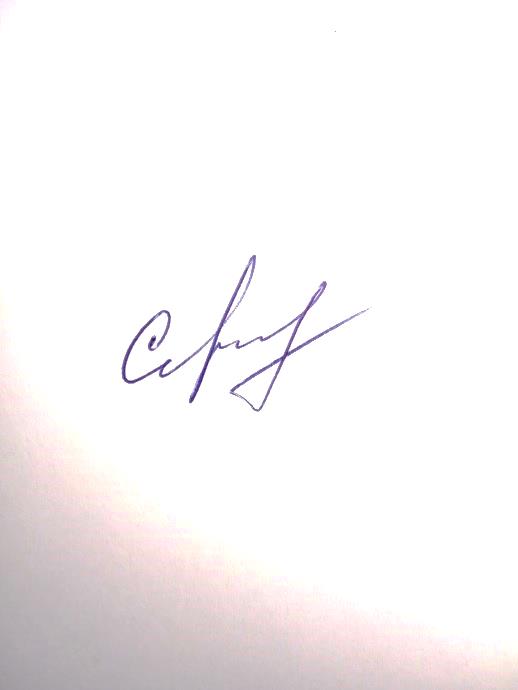 дисциплін навчально-методичного відділу координації освітньої діяльності та професійного розвитку Сумського ОІППО				О.П. Сердюк